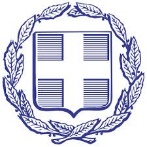 Ελληνική ΔημοκρατίαΠεριφέρεια ΠελοποννήσουΠ.Ε. ΛακωνίαςΠΡΟΜΗΘΕΙΑ«Προμήθεια και εγκατάσταση Υποδομών ενεργειακής αναβάθμισης του Διοικητηρίου Σπάρτης»ΠΡΟΥΠΟΛΟΓΙΣΜΟΣ: 235.000,00€ (διακόσιες τριάντα πέντε χιλιάδες ευρώ) πλέον ΦΠΑ.ΠΑΡΑΡΤΗΜΑ ΙXΕΝΤΥΠΟ ΤΕΧΝΙΚΗΣ ΠΡΟΣΦΟΡΑΣ«Προμήθεια και εγκατάσταση υποδομών ενεργειακής αναβάθμισης του Διοικητηρίου Σπάρτης»Α. ΓΕΝΙΚΑ Αντικείμενο της σύμβασης  είναι η προμήθεια και η εγκατάσταση των υποδομών για την ενεργειακή αναβάθμιση του Διοικητηρίου. Αναλυτικές περιγραφές είναι διαθέσιμες στο Παράρτημα Ι.                  Η προμήθεια περιλαμβάνει όλα εκείνα τα υλικά και τις εργασίες που είναι απαραίτητες προκειμένου να μπορεί να τεθεί σε πλήρη λειτουργία και να συνδεθεί με το δίκτυο του ΔΕΔΔΗΕ Α.Ε. ο υπό προμήθεια φωτοβολταϊκός σταθμός.Β. ΕΝΤΥΠΟ ΤΕΧΝΙΚΗΣ ΠΡΟΣΦΟΡΑΣ Ο Ανάδοχος οφείλει να υποβάλει τα κάτωθι:Ι. Συμπληρωμένο τον πίνακα που παρατίθεται παρακάτωΙΙ. Σύντομη τεχνική περιγραφή του συστήματοςΙΙΙ. Μελέτη, στην οποία περιλαμβάνονται μονογραμμικά σχέδια, χωροθετήσεις κ.λπ.Πίνακας 1 Πίνακας Τεχνικής ΠροσφοράςΟ Προσφέρων (Τόπος/Ημερομηνία)Α/ΑΠΕΡΙΓΡΑΦΗ ΕΞΟΠΛΙΣΜΟΥΚΑΤΑΣΚΕΥΑΣΤΗΣ/ΤΥΠΟΣ1Φ/Β πλαίσια2Βάσεις στήριξης3Μετατροπέας4Καλώδια AC5Καλώδια DC6Ηλεκτρικοί πίνακες7Μετρητής8Φωτιστικά σώματα9Υλικά υγρομόνωσης και θερμομόνωσης10Υλικά συστήματος ΚΝΧΠΕΡΙΓΡΑΦΗ ΕΡΓΑΣΙΩΝΕΓΚΑΤΑΣΤΑΤΗΣ11Εργασίες εγκατάστασης και θέσης σε λειτουργία